Interactions and Consequences – Projects This Week’s Standard:  Describe early interactions between indigenous peoples, Europeans and Africans, including the Columbian Exchange; identify the consequences of those interactions on the three groups.Interactions and Consequences – Notes This Week’s Standard:  Describe early interactions between indigenous peoples, Europeans and Africans, including the Columbian Exchange; identify the consequences of those interactions on the three groups.Make a Word Wall with the definition and pictures for the vocabulary words:  indigenous people, Columbian Exchange, interactions, consequences.  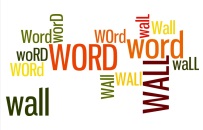 3 points. Write a short play about a miscommunication and greed between two strangers which results in an argument.  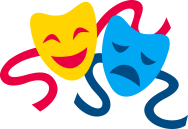 3 points. Find a map of the Columbian Exchange online or in a textbook.  Draw your own and add color.  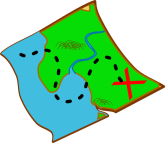 2 points. One of the challenges between the Europeans and indigenous people was a language barrier. Speak in a language other than English for an entire day.  Then, write about your experience including the challenges you faced.                  3 points. 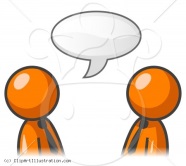 Make a board game involving the Columbian Exchange.                   2 points.   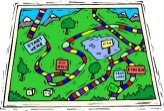 Make a creation that shows the injustice of slavery (in other words, why slavery was wrong).  Your creation can be a song (or rap), painting, poem, or anything else creative.  Your creation should make people think about slavery and feel emotion.  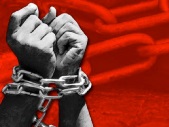 2 points.  Research the recent Ebola outbreak in Africa.  Compare that with the diseases that the Europeans brought to the indigenous people of North America.  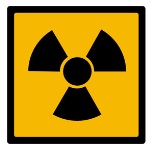 2 points.  Calculate how fast ships were able to travel using the distance and time formula.  Show your calculations.  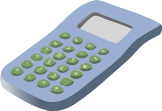                                               1 point.  Complete the Brainpop Quiz on the Columbian Exchange.  Show Mr. Button your score when you’re done.  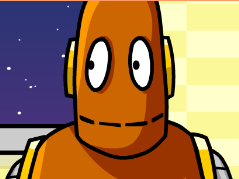 1 point.  My name is:   Word Wall (with _______________________)Play (with _______________________)Map of the C.E. (with _____________________)I spoke in a different language and then wrote about it.  Board Game (with _____________________)Slavery Creation (with ______________________)Ebola Comparison (with ____________________)Calculations (with _______________________)Brainpop Quiz (with _______________________)                    Project Score